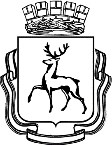 АДМИНИСТРАЦИЯ ГОРОДА НИЖНЕГО НОВГОРОДА ПОСТАНОВЛЕНИЕ 	____________ 	 	 	 ┌	 ┐ О внесении изменений в постановление администрации города Нижнего Новгорода от 30.12.2020 № 5057 В соответствии с Федеральным законом от 29.12.2012 № 273-ФЗ «Об образовании в Российской Федерации», Федеральным законом от 06.10.2003 № 131-ФЗ «Об общих принципах организации местного самоуправления в Российской Федерации», статьями 43, 52 Устава города Нижнего Новгорода администрация города Нижнего Новгорода постановляет: 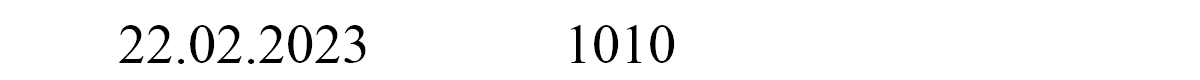 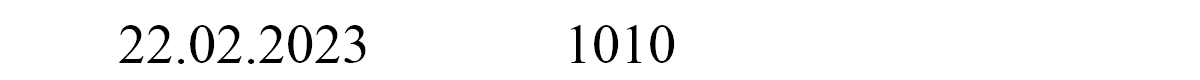 Внести следующие изменения в постановление администрации города Нижнего Новгорода от 30.12.2020 № 5057 «Об организации питания в муниципальных образовательных организациях города Нижнего Новгорода и отмене правовых актов администрации города Нижнего Новгорода» (далее – постановление): В подпункте 1.1 пункта 1 постановления слова «не менее 140,64 рублей» заменить словами «не менее 149,78 рублей», слова «не менее 156,57 рублей» заменить словами «не менее 166,75 рублей». В пункте 2 постановления слова «96 рублей» заменить словами «102,24 рубля». Пункт 3 постановления изложить в новой редакции: «3. Установить стоимость питания: 3.1. Для обучающихся, получающих начальное общее, основное общее и среднее общее образование в муниципальных общеобразовательных учреждениях, на одного ребенка в размере: завтрак – 85,20 рублей, обед – 102,24 рублей, полдник 2 – 39,41 рублей (за исключением обучающихся, получающих начальное общее, основное общее и среднее общее образование в муниципальных общеобразовательных учреждениях со специальным наименованием «санаторная», с наличием интерната). 3.2. Для обучающихся, получающих начальное общее, основное общее и среднее общее образование в муниципальных общеобразовательных учреждениях со специальным наименованием «санаторная» и проживающих в данных учреждениях – 271,58 рублей на одного ребенка за счет средств бюджета города Нижнего Новгорода.». Управлению по информационной политике города Нижнего Новгорода обеспечить опубликование настоящего постановления в официальном печатном средстве массовой информации – газете «День города. Нижний Новгород». Юридическому департаменту администрации города Нижнего Новгорода (Витушкина Т.А.) обеспечить размещение постановления на официальном сайте администрации города Нижнего Новгорода в информационно – телекоммуникационной сети «Интернет». Постановление вступает в силу с 1 марта 2023 года. Контроль за исполнением настоящего постановления возложить на заместителя главы администрации города Стрельцова Л.Н. Глава города 	                                      Ю.В.Шалабаев 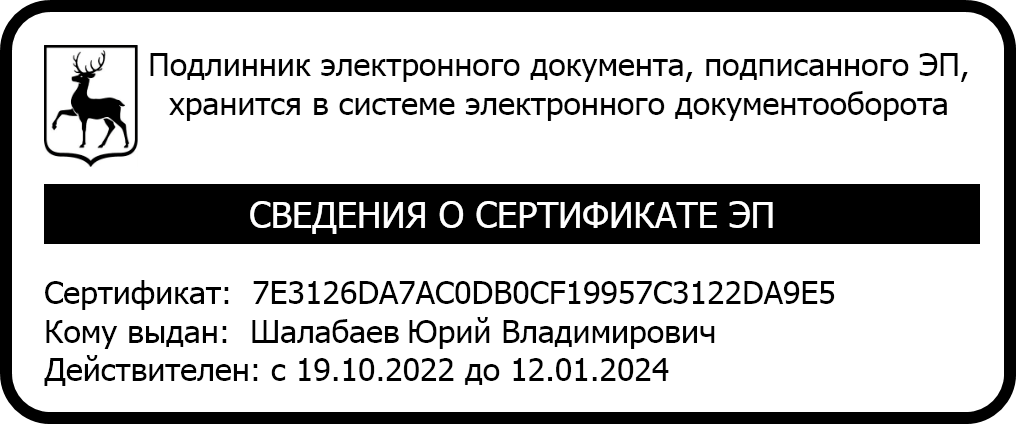 В.П.Радченко  435 69 87 